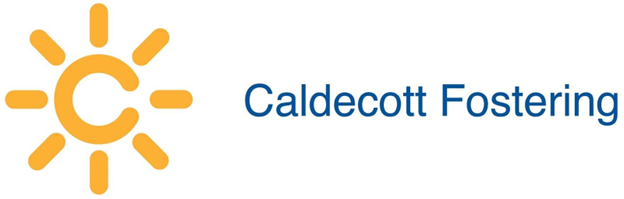 Document: DSR-07-Release V1.4UK GDPR - Data Subject Rights – Glossary08.02.2024Authorised by: [NAME OF AUTHORISOR]Authorised by: [NAME OF AUTHORISOR]ItemDescriptionData ControllerAn organisation that takes primary responsibility for the processing of personal informationData ProcessorAn organisation, department or individual that processes personal information on behalf of the Data Controller or Joint ControllerDPA 1998The Data Protection Act 1998DPA 2018The Data Protection Act 2018DPOData Protection Officer – an independent role to provide an organisation with advice and guidance in terms of Data Protection. It is also a point of contact for data subjects to reference if they believe they have been unfairly treated by a data controllerFrameworkA method for combining processes and procedures GDPRThe General Data Protection Regulation – An EU regulation devised to ensure protection of the rights and freedoms of individual data subjects in relation to information held upon themUK GDPRThe UK version of the GDPR that was adopted post-Brexit. The regulation is almost a verbatim copy of the GDPR with reference to the EU and hierarchy of supervisory authorities removed.Guardian SaintsAn organisation providing Data Protection Officer servicesICOThe Information Commissioner’s Office – the UK’s Regulator for the General Data Protection RegulationJoint ControllerOrganisations who, in concert, take primary responsibility for the collection and processing of personal informationNatural PersonA living individual personPDFPortable Document Format - a file format for capturing and sending electronic documents in exactly the intended formatSARSubject Access Request – a request, formal or otherwise, from the data subject to acquire copies of general or specific information held upon them.USBUniversal Serial Bus – a communications port used by electronic devices